Monday, September 21, 2020Our One Priority Briefing for Congregational Leaders from George BullardA Family of Congregations in the Midlands of South CarolinaOur One PriorityStarting and Strengthening Churches to Serve as Vital and Vibrant Missional Communities.Get Stoked! Igniting a Fresh Fire in Guest Service Volunteers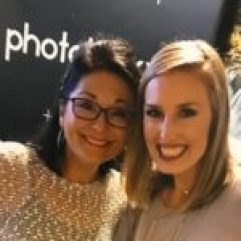 Beginning at 4:00 p.m. Thursday, September 24th a monthly Zoom video conference is being launched with Mary Ann Sibley and Rebecca Carlisle for congregational guest services volunteers. It is free and open to all congregations in the Midlands and is sponsored by the Columbia Metro Baptist Association. Mary Ann and Rebecca have been in the Midlands several times in the past few years to share their expertise in congregational guest services during training meetings and consultations with congregations. Registration is required at    https://us02web.zoom.us/meeting/register/tZYpcOioqTMpEtNyQTkyPO9zBmN_6bQ21CXL.Igniting a Fresh Fire in Guest Service Volunteers is a coaching session with Mary Ann Sibley and Rebecca Carlisle sponsored by the Columbia Metro Baptist Association. When you register, in the Questions & Comments section tell us issues you want the session to address or questions you would like Mary Ann and Rebecca to answer.Check out their website at https://www.stokeworkshops.com/. They can also be seen on Facebook at Church Guest Experience.Potential ReThriving CongregationsThe Our One Priority Briefing Live! online session this week on Tuesday, September 22nd at 2:00 p.m. is the fifth presentation on Potential ReThriving Congregations. This week’s session is 100 Days of Discernment – Dialogue and Prayer Triplets. This will talk about the spiritual process for the first phase of a Spiritual Strategic Journey.Here is the Zoom Link for Tuesday --  https://us02web.zoom.us/j/89370578316 Next Week! Tuesday, September 29th at 2:00 p.m.: Crafting a Future Story of Missional MinistryNOTE: Our One Priority Briefing Live! Held most every Tuesday at 2:00 p.m. To receive the weekly link to this online gathering, please register at https://forms.gle/vdE7eTwvzm1gDkDj7.Upcoming Our One Priority Briefings Live!Tuesday, October 6th at 2:00 p.m. – Update on ReGathering CongregationsTuesday, October 13th at 2:00 p.m. – Handling Thanksgiving and Christmas This YearTuesday, October 20th at 2:00 p.m. – Boldly Going Where Not Association Has Gone BeforeTuesday, October 27th at 2:00 p.m. – What Will Your Congregation Be Like By the Ides of March 2021?Our One Priority Briefing and the Our One Priority Briefing Online Gathering are made possible by the financial gifts of the member and network congregations of the Columbia Metro Baptist Association at www.ColumbiaMetro.org, CMBA@ColumbiaMetro.org, or 803.619.7110. To donate go to https://www.columbiametro.org/donate/.Gifts can be made to the general fund, to hunger ministry, or to disaster response.